  29.08.2019г. № 124-534/дспРОССИЙСКАЯ ФЕДЕРАЦИЯИРКУТСКАЯ ОБЛАСТЬ   ИРКУТСКИЙ МУНИЦИПАЛЬНЫЙ РАЙОНУРИКОВСКОЕ МУНИЦИПАЛЬНОЕ ОБРАЗОВАНИЕДУМАЧетвертый созывРЕШЕНИЕОБ УТВЕРЖДЕНИИ ПОЛОЖЕНИЯ О ПРИСВОЕНИИ ЗВАНИЯ «ПОЧЕТНЫЙ ГРАЖДАНИН УРИКОВСКОГО МУНИЦИПАЛЬНОГО ОБРАЗОВАНИЯ»         В целях поощрения граждан, коллективов организаций за деятельность, направленную на благо Уриковского муниципального образования, повышение его авторитета в Иркутской области, Российской Федерации, за высокое профессиональное мастерство и многолетний добросовестный труд, рассмотрев предложения депутатов Думы Уриковского муниципального образования, руководствуясь ст. 32 Устава Уриковского муниципального образования, Дума Уриковского муниципального образованияРЕШИЛА: 1. Утвердить Положение о присвоении звания  "Почетный гражданин Уриковского муниципального образования" (Приложение №1).2. Утвердить форму удостоверения звания «Почетный гражданин Уриковского муниципального образования» (Приложение №2).3. Признать утратившим силу решение Думы Уриковского муниципального образования от 23.08.2013г. №60-274/дсп «Об утверждении Положения «О звании «Почетный гражданин Уриковского муниципального образования».4. Настоящее решение вступает в силу после официального опубликования в информационном бюллетене «Вестник Уриковского муниципального образования» и на официальном сайте муниципального образования.5. Контроль за настоящим решением оставляю за собой.Председатель Думы Уриковскогомуниципального образования                                                         А. Е. ПобережныйПриложение №1к решению Думы Уриковского муниципального образованияот 29.08.2019 г.  №124-534/дспПоложениео присвоении звания «Почетный гражданинУриковского муниципального образования"Раздел 1. Общие положения 1.1. Звание "Почетный гражданин Уриковского муниципального образования" является высшим признанием заслуг удостоенного его гражданина перед Уриковским муниципальным образованием.Основанием для присвоения звания "Почетный гражданин Уриковского муниципального образования" являются:- выдающиеся заслуги в области сельского хозяйства, науки, техники, культуры, искусства, физкультуры и спорта, воспитания и образования, здравоохранения, охраны окружающей среды и обеспечение экологической безопасности, укрепления мира и международного сотрудничества, развития экономики и производства, градостроительства и архитектуры, охраны правопорядка и общественной безопасности, укрепление демократии и защиты прав человека и гражданина и иных областях;- существенный вклад в развитие Уриковского муниципального образования и обеспечение благополучия его населения;- совершение мужественных поступков;- достижения в организации и осуществлении благотворительной и попечительской деятельности в Поселении;- иная созидательная деятельность, способствующая развитию Уриковского муниципального образования, повышению его роли и авторитета в Иркутской области, Российской Федерации и за рубежом.1.2. Звание "Почетный гражданин" присваивается гражданам Российской Федерации, иностранным гражданам, достигшим возраста 60-ти лет, имеющим высокие достижения в различных сферах деятельности (образовании, культуре, искусстве, производстве, спорте, здравоохранении, сельском хозяйстве, общественной работе и т.д.), внесшим своей деятельностью особо выдающийся вклад в развитие Уриковского муниципального образования. В случае, если  гражданин имеет исключительные личные заслуги перед Уриковским муниципальным образованием, возрастной ценз может быть снижен.1.3. Звание "Почетный гражданин" присваивается решением Думы Уриковского муниципального образования. Рассмотрение вопроса о присвоении звания "Почетный гражданин Уриковского муниципального образования" осуществляется Думой Уриковского муниципального образования один раз в год к общественно значимому мероприятию муниципального масштаба, как правило, ко Дню села и присваивается не более, чем одному из кандидатов на звание. В юбилейные и праздничные даты звание «Почетный гражданин Уриковского муниципального образования» может быть присвоено от одного до трех кандидатов на звание.1.4. Решение Думы Уриковского муниципального образования о присвоении звания "Почетный гражданин Уриковского муниципального образования" доводится до сведения всех жителей Поселения через средства массовой информации.1.5. Фамилии, имена, отчества лиц, удостоенных звания "Почетный гражданин Уриковского муниципального образования" заносятся в Книгу Почетных граждан Уриковского муниципального образования, которая хранится в администрации Поселения.1.6. Фотографии лиц, удостоенных звания "Почетный гражданин Уриковского муниципального образования", помещаются на специальной Доске Почета, установленной в администрации Уриковского муниципального образования.1.7. В месячный срок со дня принятия решения Думой Уриковского  муниципального образования о присвоении звания "Почетный гражданин Уриковского муниципального образования" лицам, их удостоенным, вручается удостоверение и поздравительный адрес Главой Уриковского муниципального образования в торжественной обстановке.В случае присвоения звания "Почетный гражданин Уриковского муниципального образования» посмертно удостоверение и поздравительный адрес вручаются родственникам удостоенного лица.1.8. Расходы, связанные с присвоением звания "Почетный гражданин Уриковского муниципального образования" осуществляется за счет средств местного бюджета администрации Уриковского муниципального образования.Раздел 2. Атрибуты 2.1. Лицу, удостоенному звания "Почетный гражданин", вручается удостоверение Почетного гражданина Уриковского муниципального образования, поздравительный адрес и единовременное денежное поощрение, которое утверждается распоряжением Главы Уриковского муниципального образования.2.2. В удостоверении Почетного гражданина указываются следующие сведения:- фамилия, имя, отчество гражданина;- номер и дата принятия решения Думы Уриковского муниципального образования о присвоении звания "Почетный гражданин Уриковского муниципального образования";- фотография владельца (в удостоверение).Удостоверение Почетного гражданина подписывается Главой Уриковского муниципального образования и скрепляется печатью.2.3. Удостоверение и денежное поощрение вручаются Главой Уриковского муниципального образования в торжественной обстановке в присутствии депутатов Думы Уриковского муниципального образования. Раздел 3. Порядок присвоения звания"Почетный гражданин Уриковского муниципального образования" 3.1. Инициатива присвоения почетного звания с согласия кандидата может исходить от:- государственных органов и органов местного самоуправления;- общих собраний трудовых коллективов предприятий, учреждений, организаций, независимо от формы собственности (выдвигаемый кандидат должен быть работником трудового коллектива предприятия, учреждения либо членом организации); - Главы Уриковского муниципального образования;- депутатов Думы Уриковского муниципального образования;- общественных и творческих объединений (выдвигаемый кандидат должен быть из числа участников объединения).Каждому из указанных субъектов инициативы дается право представления не более одной кандидатуры в год.3.2. Специалисту по кадровой работе администрации Уриковского муниципального образования предоставляются следующие документы:- ходатайство от субъектов инициативы, указанных в пункте 3.1. настоящего Положения.Ходатайство оформляется в письменной форме и должно содержать биографические сведения о выдвигаемом кандидате и описание его заслуг и достижений перед Уриковским муниципальным образованием.- выписка из протокола общего собрания (конференции) коллектива предприятия, учреждения, организации, общественных и творческих объединений о решении выступить с ходатайством о присвоении звания "Почетный гражданин". В выписке должны быть отражены сведения о количестве работающих на предприятии (членов организации) и членов общественных и творческих объединений, и присутствующих на собрании (конференции), а также итоги голосования.Во всех остальных случаях выписка из протокола  общего собрания не требуется.- копии документов, подтверждающие достижения и заслуги выдвигаемого кандидата.3.3. Администрация Уриковского муниципального образования за 30 дней информирует граждан и субъекты инициатив путем размещения объявления на информационных стендах в населенных пунктах Уриковского муниципального образования, на официальном сайте администрации Уриковского муниципального образования и на информационных ресурсах администрации Уриковского муниципального образования о дате начала подачи документов, срок окончания подачи документов за 10 дней до очередного заседания Думы, где будет рассмотрены кандидатуры для присвоения звания «Почетный гражданин Уриковского муниципального образования».3.4. Документы на представление звания "Почетный гражданин" принимаются и регистрируются специалистом по кадровой работе администрации Уриковского муниципального образования, который проверяет документы на комплектность и правильное оформление. Если документы представлены не полностью или неправильно оформлены, специалист по кадровой работе администрации Уриковского муниципального образования вправе вернуть их для доработки и устранения замечаний.После приема и проверки документы направляются за подписью Главы Уриковского муниципального образования в постоянную комиссию по социальной политике Думы Уриковского муниципального образования (далее – постоянная комиссия) для дальнейшей работы с ними  и для дачи рекомендаций о присвоении почетного звания.3.5. Заседания постоянной комиссии проводятся по мере поступления ходатайств. Работа постоянной комиссии регламентируется Уставом Уриковсого муниципального образования и Регламентом Думы Уриковского  муниципального образования.3.6. С момента поступления ходатайств постоянная комиссия совместно с Главой Уриковского муниципального образования осуществляет  рассмотрение ходатайств о присвоении почетного звания.3.7. По результатам рассмотрения ходатайства постоянная комиссия готовит рекомендации по представлению кандидатуры к присвоению звания "Почетный гражданин" и направляет рекомендации на рассмотрение  на очередном заседании Думы Уриковского муниципального образования.3.8. Дума Уриковского муниципального образования, рассматривая ходатайства субъектов инициативы, учитывая рекомендации постоянной комиссии, принимает решение о присвоении звания "Почетный гражданин". Решение принимается на заседании Думы Уриковского муниципального образования простым большинством голосов от установленного числа депутатов. При наличии двух и более кандидатов, претендующих на звание "Почетный гражданин", Дума Уриковского муниципального образования тайным голосованием принимает решение о присвоении одной из кандидатур звания "Почетный гражданин".3.9. Результатом рассмотрения ходатайств является решение Думы Уриковского муниципального образования о присвоении кандидату звания "Почетный гражданин Уриковского муниципального образования", которое подлежит опубликованию в средствах массовой информации.Раздел 4. Права Почетного гражданинаУриковского муниципального образования4.1. Лица, удостоенные звания "Почетный гражданин Уриковского муниципального образования, вправе:- беспрепятственно проходить в здания и помещения, занимаемые органами местного самоуправления Уриковского муниципального образования, по предъявлении удостоверения "Почетного гражданина Уриковского муниципального образования";- присутствовать на заседаниях Думы Уриковского муниципального образования.4.2. Лица, удостоенные звания "Почетный гражданин Уриковского муниципального образования", приглашаются Думой Уриковского муниципального образования,  гГлавой Уриковского муниципального образования на мероприятия, посвященные сельским праздникам и другим важным событиям. Раздел 5. Последние почести Почетному гражданину Уриковского муниципального образования 5.1. В случае смерти лица, удостоенного звания "Почетный гражданин Уриковского муниципального образования", администрация организует его похороны с необходимыми почестями.5.2. Под необходимыми почестями понимается:- предоставление помещения для прощания;- оплата транспорта для доставки от места прощания до места захоронения;- размещение информационных услуг.Финансирование необходимых почестей осуществляется за счет средств бюджета Уриковского муниципального образования.Глава Уриковского муниципального образования                                                       А. Е. ПобережныйПриложение №2к решению Думы Уриковского муниципального образованияот 29.08.2019 г.№124-534/дсп1. Бланк удостоверения «Почетный гражданин Уриковского муниципального образования» (далее - удостоверение) представляет собой двухстраничную книжку из бумаги белого цвета, наклеенной на плотное, складывающееся пополам основание, обтянутое кожзаменителем красного цвета.Размеры сложенного бланка удостоверения 100 x 70 мм.2. На обложке методом тиснения фольгой золотистого цвета выполнена надпись в две строки: 1 строка - «ПОЧЕТНЫЙ ГРАЖДАНИН», 2 строка - «УРИКОВСКОГО МУНИЦИПАЛЬНОГО ОБРАЗОВАНИЯ».3. В правом углу располагается фото почетного гражданина, размером 3 X 4, между ними проставляется печать Уриковского муниципального образования.4. На правой внутренней стороне наклейки удостоверения в середине верхней части располагается текст в две строки: 1 строка – «УДОСТОВЕРЕНИЕ», 2 строка – «выдано».Под ним предусмотрено место в две строки для записи фамилии, имени и отчества почетного гражданина.Далее идет текст «в том, что решением Думы Уриковского муниципального района от _______ № _____ему(ей) присвоено звание».Под ним располагается текст, выровненный по центру в две строки: 1 строка – «Почетный гражданин», 2 строка – «Уриковского муниципального образования».Далее помещается надпись в одну строку:  строка – «Глава Уриковского муниципального образования», (проставляется подпись и указываются его фамилия и инициалы).5. Форма удостоверения«Почетный гражданин Уриковского муниципального образования»:1. Лицевая сторона2. Внутренняя сторонаПОЧЕТНЫЙ ГРАЖДАНИНУРИКОВСКОГО МУНИЦИПАЛЬНОГО ОБРАЗОВАНИЯ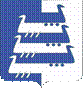 Фото 3 X 4М. П.УДОСТОВЕРЕНИЕвыдано________________________________________________(фамилия)________________________________________________(имя, отчество)в том, что решением Думы Уриковского муниципального образования от _______ № _____ему(ей) присвоено звание«Почетный гражданинУриковского муниципального образования»Глава Уриковского муниципального образования __________ / ______________(подпись) (Ф. И.О.)М. П.